ANEXO EXPOSICIÓN “VENTAS CON MEDIOS ELECTRÓNICOS DE PAGO Y APP’S”Costo de implementación Datáfono en la empresaLos costos de implementar un datafono de las diferentes entidades tales como redeban y credibanco pueden oscilar entre $180.000 hasta $323.000, a esto se le debe sumar las tarifas de arriendo que se deben pagar por el uso de los mismos cada mes, las cuales se cobran si no se cumple con el uso mínimo de transacciones en el  datafono estos costos actualizados al 2020 se ven en la siguiente tabla.En la empresa bold  ofrece un datafono el cual a las primeras 500 personas que lo adquieran solo tendrán que pagar $99.000 y este ya será propio del ente que lo adquirió, si no se está entre las 500 primeras personas para adquirir este datafono se debe pagar $ 425.000 y este será suyo, no tendrá que pagar arriendo por no cumplir con transacciones mínimas y demás. Alternativas de PSE y comparación basada en costosEs importante aclarar que, dependiendo el modelo escogido por la empresa en las diferentes plataformas, el costo de implementación varía, a continuación, se presenta la información recolectada sobre la tarifa que cobra la pasarela por transacción en el modelo agregador. Los costos anteriormente mencionados, fueron obtenidos de la información suministrada por las plataformas en sus páginas web.En el caso de PSE, ellos solicitan información previa con la finalidad de conocer la empresa, y a partir de esto generan una tarifa distintiva. Por tal motivo, no se pudo conocer la tarifa exacta de PSE, no obstante, ellos indican los siguientes costos en su website. 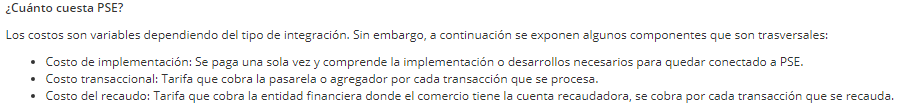 https://colombia.payu.com/tarifas/https://www.placetopay.com/web/tarifas/https://btodigital.com/comparacion-de-pasarelas-de-pago-en-colombia-2020/https://epayco.co/precios.phphttps://wompi.co/tarifas/https://descubre.pse.com.co/preguntas-frecuentes/Empresas existentes para desarrollo de appsKubo: Ha creado aplicaciones para empresas como:La repúblicaHerbalifeCivicoCasalimpia S.A.S.ChevroletSENAEl tiempoREGIÓN: AMÉRICA DEL SURIBM: AMERICA DEL NORTESainet: AMÉRICA DEL SURORSUS: AMÉRICA DEL SUR (VEÁSE NOTA)Lance talent: AMÉRICA DEL SURCosto de desarrollo para una app básica, intermedia y avanzada App básica: 300 horas – 600 horas de desarrolloApp media: 600 – 1200 horas de desarrolloApp Avanzada: +1200 horas de desarrolloNota: El costo de las aplicaciones puede variar dependiendo de la región donde se encuentre la empresa desarrolladora	América del Norte (EE.UU. y Canadá): Esta región es la más costosa con un cargo de desarrollo de $ 20 a $ 250 por hora.Australia: Los programadores australianos desarrollan aplicaciones móviles a una tasa de $ 35-150 por hora.América del sur: Las tarifas de servicio de desarrollo regional de América del Sur son de $ 25 a $ 120.Reino Unido: Los desarrolladores tienden a cobrar de $ 35 a $ 175 por hora.Europa Oriental: Las tasas van de $ 20 a $ 110 por hora.India: Los desarrolladores en la India obtienen entre $ 10 y $ 75.Indonesia: El mayor costo de desarrollo de aplicaciones es de $ 20 por hora.Cargos adicionales: $80 anuales por mantener la app en la appstore de apple Hosting de un servidor: El básico oscila entre $8 - $200 anualesNOTA: La desarrolladora ORSUS presenta un aplicativo web en donde se puede calcular un valor aproximado del costo para desarrollar una app móvil dependiendo de ciertas características adicionales. Este aplicativo se puede encontrar en:https://cuantocuestaunaapp.com/Fuenteshttps://colombiagames.com/cuanto-cuesta-desarrollar-una-aplicacion-movil/https://www.lancetalent.com/blog/cuanto-cuesta-crear-una-app-como-se-desarrolla/https://co.godaddy.com/blog/cuanto-cuesta-hosting-basico-precios-promedio/https://kubo.co/portafolio-de-aplicaciones-y-proyectos/https://www.ibm.com/ar-es?lnk=mhttps://www.creandopaginasweb.com/apps-moviles.php# transacciones mínimas mensuales Salarios mínimos Diarios legales vigentesTarifa 2020Tarifa con el iva incluido0-451,16$33.942$ 40.3910-1302,09$61.154$ 72.773SISTEMA DE PAGOCOSTO DE IMPLEMENTACIÓN MODELO AGREGADORPlacetoPayVarían de acuerdo al monto recaudado o al medio de pago elegido. Generalmente es 3.5% + $1.050 (mínimo $3.000 pesos) sobre el valor de la venta, aunque esta tarifa podría bajar según las especificaciones de tu negocio.PayUSi vendes menos de $100 millones al mes, la tarifa es 3,49% + $900. En caso de superar esa cifra de ventas, hay flexibilidad para renegociar los precios.EpayCoOtros bancos: 2.99 % + $ 900 por transacción exitosa.Cuenta en Davivienda: 2.68 % + $ 900 por transacción exitosa con cuatro retiros gratis al mes.Pagos inteligentes3.39% + $1.000 COP para negocios Online o 3.39% + $100 COP para puntos de venta. Si las ventas son superiores a $10 millones al mes, este valor puede renegociarse.WompiSu tarifa depende de la frecuencia con la que pondrán el dinero en tu cuenta:Diario: 2,85% + $800 + IVASemanal: 2,75% + $700 + IVA             Mensual: 2,65% + $700 + IVASISTEMA DE PAGOCOSTO DE IMPLEMENTACIÓN PASARELAPlacetoPayExisten paquetes transaccionales que varían de acuerdo a la cantidad de transacciones procesadas y pueden iniciar desde los $950 pesos más IVA.PayUConvenios propios: Integra tus convenios bancarios y medios de pago a la plataforma de PayU.EpayCoEn este modelo es necesario tener convenios con entidades financieras.WompiValor total de la compra: $119,000 COP